CLARIFICATION 1Invitation to bid for Supply and delivery of furniture and heaters to HQ EUFOR Camp Butmir Sarajevo, BiHPublication reference: HQ EUFOR/FURNITURE & HEATERS/2022-SU/007  - In accordance with Article 2. and Article 12. of Instruction to bidders, requests for clarification are to be received by the 08 July 2022, 16:00 hr. and clarification to be issued by the Contracting Authority by 15 July 2022.  The following clarification question has been received, followed by the Contracting Authority’s answer:Question 1Please clarify for item number 1 of the tender documentation “Plastic PVC chair” if dimensions 545 x 425 x 770 are acceptable?Answer 1Line item 1. PVC Chair dimensions 545 x 425 x 770 are acceptable and can be offered. Procurement and Contracting OfficeJ8, HQ EUFOR 15 July 2022This clarification is being sent simultaneously to all bidders and published on following website: www.euforbih.org/tenders where bidding dossier is published. No further clarifications may be required nor provided as specified by clause 12 of the instructions to Bidder.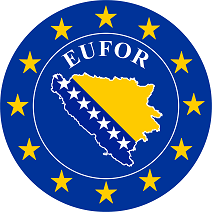 PROCUREMENT AND CONTRACTING OFFICEHQ EUFOR, J8BUTMIR Camp SarajevoBldg. 225, 71210 Ilidza, BH Fax: Civil +387-33-495707e-mail: taco@eufor.europa.eu